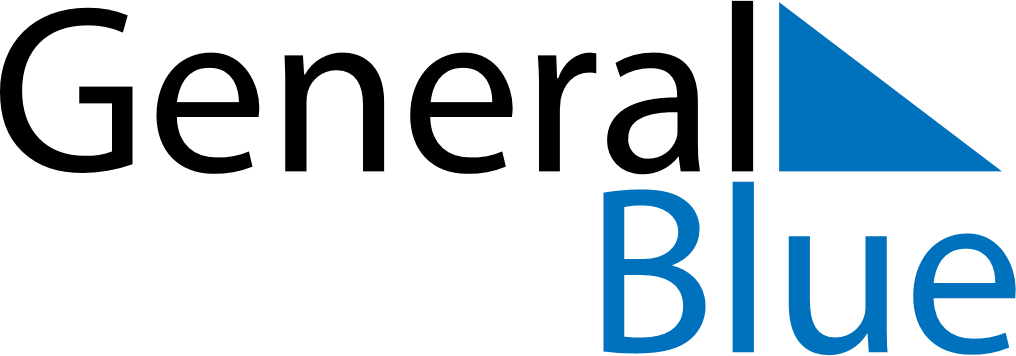 Quarter 4 of 2024BoliviaQuarter 4 of 2024BoliviaQuarter 4 of 2024BoliviaQuarter 4 of 2024BoliviaQuarter 4 of 2024BoliviaOctober 2024October 2024October 2024October 2024October 2024October 2024October 2024MONTUEWEDTHUFRISATSUN12345678910111213141516171819202122232425262728293031November 2024November 2024November 2024November 2024November 2024November 2024November 2024MONTUEWEDTHUFRISATSUN123456789101112131415161718192021222324252627282930December 2024December 2024December 2024December 2024December 2024December 2024December 2024MONTUEWEDTHUFRISATSUN12345678910111213141516171819202122232425262728293031Nov 2: All Souls’ DayDec 25: Christmas Day